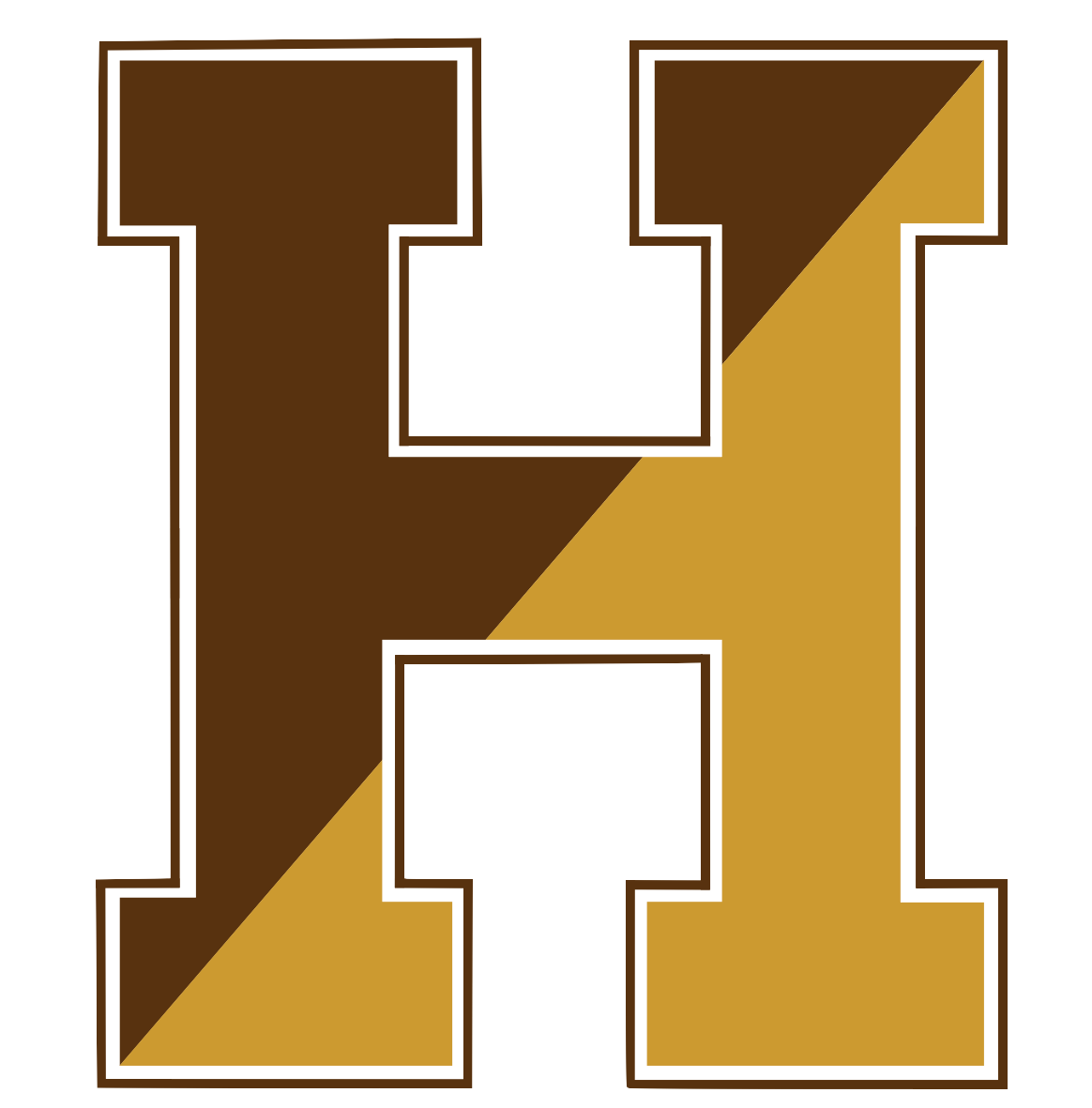 AnnouncementsGood morning. It is Monday, December 6, 2021Please pause for a brief moment of silence…Please rise for the Pledge of Allegiance…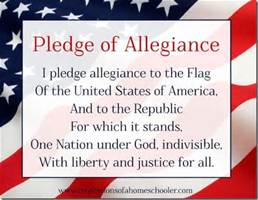 Bus #30 will be on bus 25 today and bus #29 will be on bus 15.Yoga club will be held on Thursday 12/9 this week from 2:25-3:25 in the yoga studio. If you would like to sign up please email Miss Slater or visit her in the yoga studio. All are welcome and no experience necessary.There will be a very important band rehearsal this Tuesday from 2:15-3:45.This rehearsal is for all band members performing in the jazz band selections for the Winter Concert on Wednesday, December 15.After-School Chorus will meet today at 2:15 in A19 to continue preparing for the Winter Concert. All chorus members are strongly encouraged to attend.The Key Club  in collaboration with Student Government Health Care will be holding a food drive for the Veterans Outreach  all non-perishable food can be brought to a box outside room F19 until December 22.